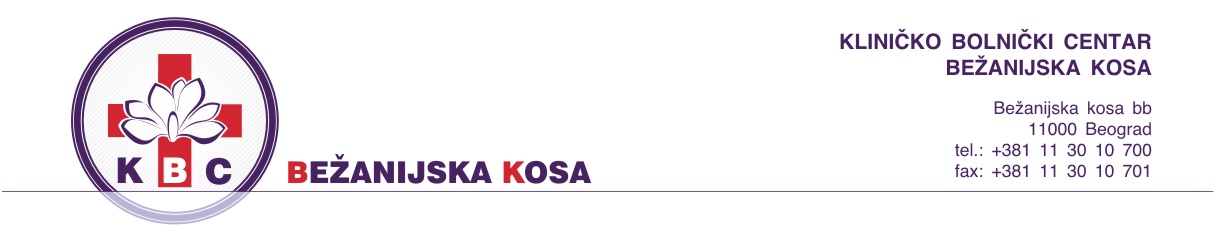  Број: 5821/5-4                                                                                                                                                                                             Датум: 17.10.2018.год.На основу члана 63. став 1. Закона о јавним набавкама (“Службени Гласник Републике Србије“ 124/12,14/15 и 68/15),  Наручилац вршиИЗМЕНУ КОНКУРСНЕ ДОКУМЕНТАЦИЈЕу вези са припремањем понуда за јавну набавку добара –пацијент монитори, ЈН ОП 49Д/18 Измена конкурсне документације се односи на:- на страни 6 – 2 Опис и техничке катактеристике тачка 3.7 мења се и гласи:на страни 29 - СПЕЦИФИКАЦИЈА   ДОБРА  ЗА   ЈН ОП 49Д/18 – пацијент монитори тачла 3.7 мења се и гласи:Дн: - порталу ЈН - сајту наручиоца                                                                                                                                                                        КОМИСИЈА ЗА ЈАВНЕ НАБАВКЕ                                                                                                                                                                                        ЈН ОП 49Д/18     3.7Аутоматско стартовање мерења NIBP уколико се значајно промени време простирања пулса кроз периферну циркулацијуПАЦИЈЕНТ   МОНИТОРИКол.Кол.Јединична цена без ПДВ-аИзнос ПДВ-аЈединична цена са ПДВ-омУкупна цена без ПДВ-аУкупан износ ПДВ-аУкупна цена са ПДВ-омПроизвођач/ Комерцијални назив производа1.преносни пацијент монитор (3 ком)3Монитори треба да поседују следеће минималне карактеристике:1.1 LCD дисплеј у боји, дијагонале мин. 10.4 инча са "touch-screen" функцијом;1.2стандардни прибор за ECG, SpO2, NIBP (три манжетне) и респирације1.3температурна сонда (YSI-409А или одговарајући)1.4прибор за капнографију (EtCO2) са 50 једнократних airwauy адаптера1.5кабл за IBP сензор Edwards TruWaven 3,5m (JP-920P или одговарајући)1.6носач за кревет (у транспорту) или шина2.пацијент монитор (2 ком)22Монитори треба да поседују следеће минималне карактеристике2.1 LCD дисплеј у боји, дијагонале мин. 12.1 инча са "touch-screen" функцијом;2.2стандардни прибор за ЕCG, SpO2, NIBP (три манжетне) и респирације2.3температурна сонда (YSI-409А или одговарајућа)2.4пацијентски ЕКГ кабл, 6 водова (BR-906P или одоговарајући)2.5прибор за капнографију (EtCO2) са 50 једнократних airwauy адаптера2.6кабл за IBP сензор Edwards TruWaven 3,5m (JP-920P или одговарајући)3.преносни пацијент монитор (3 ком)33Монитори треба да поседују следеће минималне карактеристике3.1 LCD дисплеј у боји, дијагонале мин. 12 инча, са "touch-screen" функцијом;3.2Истовремени приказ мин. 14 тагова и преко 50 нумеричких вредности;3.3треба да поседује 2 мулти-конектора;3.4Аларми3.5Аритмија3.6Тренд-граф3.7Аутоматско стартовање мерења НИБП уколико се значајно промени време простирања пулса кроз периферну циркулацију3.8листа виталних података3.9Хемодинамички калкулатор3.10Стандардни прибор за  ЕКГ (3-жилни кабл), респирације, SpO2, NIBP (13цм,три манжетне), 3.11SpO2 сензор (штипаљка) за одрасле пацијенте (TL-201T или одговарајућа)3.12прибор за капнографију (EtCO2) са 50 једнократних airwauy адаптера3.13кабл за IBP сензор Edwards TruWaven 3,5m (JP-920P или одговарајући)3.14Акумулаторска батерија која обезбеђује мин. 1h непрекидног рада;3.15температурна сонда (YSI-409В или одговарајућа)3.16.Могућност прикључења секундарног екрана произвољне величине, опционо3.17рад у мрежи,опционо3.18мултигас јединица за праћење гасова, опционо3.19BIS мониторинг, опционоУКУПНОУКУПНОУКУПНОУКУПНО